Empresas en Gastronomía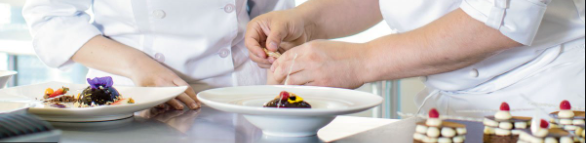 El tamaño de las empresas asociadas a la producción gastronómica, como todas las empresas, es variable. Para medir el tamaño de las empresas se requieren distintas variables. Las variables consensuadas al respecto son 5:Por el número de empleadosPor el capital que tienenPor el volumen de ventasPor el volumen de producciónPor los beneficios que obtienenSegún un estudio del INE del año 2008, se clasifican las empresas en función del nivel de ventas anuales en UF de acuerdo con la categorización que realiza el Ministerio de economía el año 2005. De acuerdo con lo anterior se establece que:Las empresas pequeñas:Pequeñas (PP), de 2.400 a 10.000 UFPequeñas grandes (PG), de 10.001 a 25.000 UFLas empresas medianas:Medianas pequeñas (MP), de 25.001 a 50.000 UFMedianas (MM), de 50.001 a 75.000 UFMedianas grandes (MG), de 75.001 a 100.000 UFSegún la clasificación de empresas para CORFO, las empresas se clasifican por cantidad de trabajadores y ventas anuales. La estructura empresarial de Chile se clasifica por: Trabajadores / Empresa grande: más de 200 trabajadores; Pyme: 5-199 trabajadores; Micro: hasta cuatro trabajadoresPor ventas anuales en UF / Empresa grande: más de 100.001 UF; Mediana: 25.001 a 100.000 UF; Pequeña: 2.401 a 25.000 UF; Micro: menos de 2.400 UF.LunesMartesMiércolesJuevesViernes